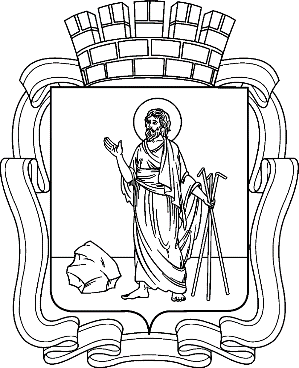 РОССИЙСКАЯ ФЕДЕРАЦИЯКемеровская область - КузбассПрокопьевский городской округПРОКОПЬЕВСКИЙ ГОРОДСКОЙ СОВЕТ НАРОДНЫХ ДЕПУТАТОВ7-го созыва(двенадцатая сессия)Решение № 086от 20.06.2024принято Прокопьевским городскимСоветом народных депутатов20.06.2024На основании Федерального закона от 06.10.2003  № 131-ФЗ «Об общих принципах организации местного самоуправления в Российской Федерации»,Устава муниципального образования «Прокопьевский городской округ Кемеровской области - Кузбасса»,Прокопьевский городской Совет народных депутатовРешил:1. Информацию ГАУЗ «Прокопьевская городская больница» о проведении диспансеризации отдельных групп взрослого и детского населения, профилактических медицинских осмотров и углубленной диспансеризации за 12 месяцев 2023 года и 3 месяца 2024 года в ГАУЗ «Прокопьевская городская больница» принять к сведению.2. Предложить главному врачу ГАУЗ «Прокопьевская городская больница» Шмулевичу М.В.:2.1. Представить информацию о выполнении плановых показателей за 9 месяцев 2024 года на сессии Прокопьевского городского Совета народных депутатов в октябре 2024 года.2.2. Продолжить разъяснительную работу в трудовых коллективах о необходимости прохождения диспансеризации, профилактических медицинских осмотров и углубленной диспансеризации.3.  Контроль за исполнением настоящего решения возложить на комитет по вопросам социальной политики (Е.Ю. Пудов).Председатель Прокопьевскогогородского Совета народных депутатов							З.А.Вальшина«20» июня 2024 г.(дата подписания)О проведении диспансеризации отдельных групп взрослого и детского населения, профилактических медицинских осмотров и углубленной диспансеризации за 12 месяцев 2023 года и 3 месяца 2024 года в ГАУЗ «Прокопьевская городская больница»